phrases utiles1 – blanc - phrases utiles.eu - écrirephrases2 – blanc - écrireles verbes au présent ; glosor.eu; blanc; écrire;LE TEMPS 1 ; glosor.eu; blanc; écrire;räkna upp färgerna: glosor.eu; blanc; écrire;räkna upp dagarna: glosor.eu; blanc; écrire;ställ några frågor och försök svara på dem; glosor.eu; blanc; écrire;räkna upp månaderna: glosor.eu; blanc; écrire; säg datumen: glosor.eu ; blanc ; écriresäg klockslagen: glosor.eu ; blanc ; écrireun eller une? vad är regeln?le eller la? vad är regeln?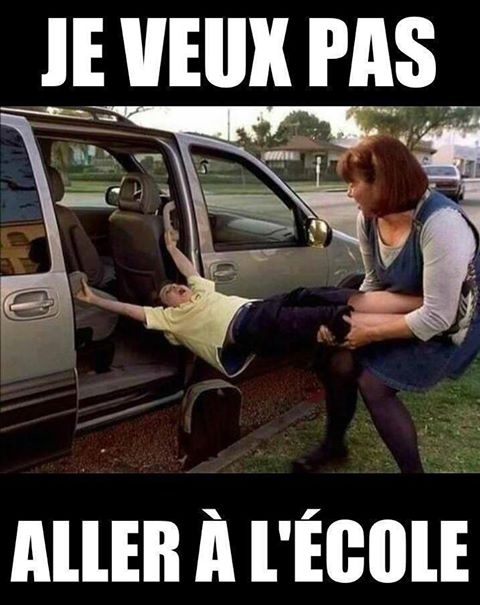 corrigéphrases utiles 1phrases2les verbes au présentLE TEMPS 1räkna upp färgerna:räkna upp dagarna:ställ några frågor och försök svara på demräkna upp månaderna:säg datumen:säg klockslagen:un eller une? vad är regeln?le eller la? vad är regeln?exercices de français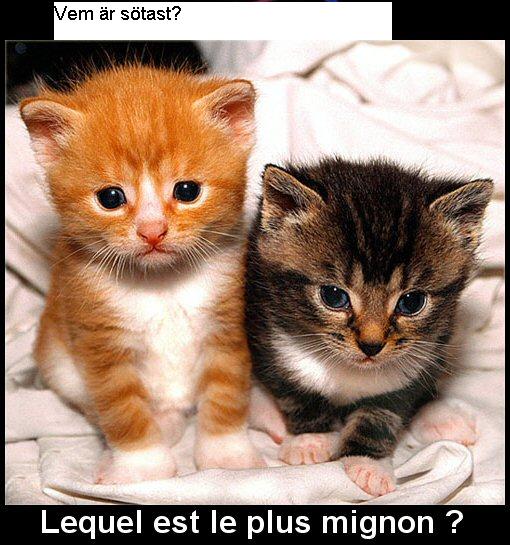 bon courage!!! Stéphaneexercices de françaisniveau 1bon courage!!! Stéphaneexercices de français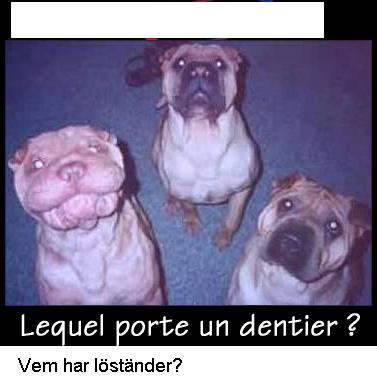 bon courage!!! Stéphanevad heter du?jag heter Stefanoch du?var bor du?jag bor i Västeråshur gammal är du?jag är 14 årvilken dag är det?det är måndagvilket datum är det?det är den 12:e novemberdet finns – finns det?jag är svenskjag gillar godisvad är det?det är en pennavem är det?det är Mariajag skulle vilja ha en kaffe, tackvilken färg är det?det är gröntvad är det för väder?det är vackert väderhur mycket är klockan?klockan är femröker du?nej, jag röker intejag förstår intejag vet intejag letar efter Eiffeltornetdet är suveräntvad kostar det?jag gillar, jag tycker omjag tycker inte omgillar du? du gillardu gillar intevadvad gillar du ?jag avskyrjag tycker om glassjag tycker inte om fiskjag avskyr bananertycker du inte om persikor ?det är gottdet är inte gotthejsan, menyn tackherrnfrunfrökenvarsågod, här ärhär är menynvad önskas ?jag skulle vilja hajag tartill förrätttill huvudrätttill att drickatill efterrättjag skulle vilja ha en soppajag tar en salladtill huvudrätt skulle jag vilja ha en köttbitvilken stekning ?medium tacknotan tackär det gott ? det är mycket gottkan jag be och fåtack och hej dåha en trevlig dagLES CHIFFRES 1 ; glosor.eu ; blanc ; écrireLES CHIFFRES 1 ; glosor.eu ; blanc ; écrireLES CHIFFRES 1 ; glosor.eu ; blanc ; écrireLES CHIFFRES 1 ; glosor.eu ; blanc ; écrireLES CHIFFRES 1 ; glosor.eu ; blanc ; écrire25371689909353483814459954434682666740974137334758174858328597658956239646518818711154232715569135730299686502468941033602318880491002771795473622723519265684987812237052651614421929120770463être = varaäravoir = haharjag ärjag hardu ärdu harhan ärhan harhon ärhon har1Det regnar2Det är vackert väder.3Vad är det för väder?4Det blåser.5Det snöar.6Det är varmt.7Det är dåligt väder.8Det är kallt.9Det är grått.10Det är soligt.11Det är dimmigt rödvitrosasvartblåbrungulgrågrönmåndagfredagtisdaglördagonsdagsöndagtorsdagvad heter du?var bor du?hur gammal är du?har du en bror?har du syskon?hur mycket kostar det?vad är det? (peka på något)vem är det?vilken färg är det?vilken dag är det?vilket datum är det?gillar du fisk?januarijulifebruariaugustimarsseptemberapriloktobermajnovemberjunidecember5:e juni14:e juli12:e april23:e augusti11:e februari15:e maj29:e november13:e december15.0015.2015.1018.0017.5017.4020.1519.4520.30chaten kattchienen hundvacheen kotableett bordchaiseen stolbureauett skrivbord, kontorjouren daganimalett djurhôtelett hotellpageen sidaplageen strandécoleen skolamonsieuren herredameen damfilleen flickagarçonen pojkefrèreen brorsoeuren systeranvänds:används:chatkattenchienhundenvachekontablebordetchaisestolenbureauskrivbordet, kontoretjourdagenanimaldjurethôtelhotelletpagesidanplagestrandenécoleskolanmonsieurherrndamedamenfilleflickangarçonpojkenfrèrebrodernsoeursysternanvänds:används:används:framför ord i singular som börjar på vokalljudvad heter du?tu t’appelles comment?jag heter Stefanje m’appelle Stefanoch du?et toi?var bor du?tu habites où?jag bor i Västeråsj’habite à Västeråshur gammal är du?tu as quel âge?jag är 14 årj’ai 14 ansvilken dag är det?c’est quel jour?det är måndagc’est lundivilket datum är det?c’est quelle date?det är den 12:e novemberc’est le 12 novembredet finns – finns det?il y a (?)jag är svenskje suis suédoisjag gillar godisj’aime les bonbonsvad är det?qu’est-ce que c’est?det är en pennac’est un stylovem är det?qui est-ce?det är Mariac’est Mariajag skulle vilja ha en kaffe, tackje voudrais un café, s’il vous plaîtvilken färg är det?c’est quelle couleur?det är gröntc’est vertvad är det för väder?quel temps fait-il?det är vackert väderil fait beauhur mycket är klockan?quelle heure est-il?klockan är femil est cinq heuresröker du?tu fumes?nej, jag röker intenon, je ne fume pasjag förstår inteje ne comprends pasjag vet inteje ne sais pasjag letar efter Eiffeltornetje cherche la Tour Eiffeldet är suveräntc’est génialvad kostar det?c’est combien?jag gillar, jag tycker omj’aimejag tycker inte omje n’aime pasgillar du? du gillartu aimes (?)du gillar intetu n’aimes pasvadqu’est-ce quevad gillar du ?qu’est-ce que tu aimes?jag avskyrje détestejag tycker om glassj’aime la glacejag tycker inte om fiskje n’aime pas le poissonjag avskyr bananerje déteste les bananestycker du inte om persikor ?tu n’aimes pas les pêches ?det är gottc’est bondet är inte gottce n’est pas bonhejsan, menyn tackbonjour, la carte s’il vous plaîtherrnmonsieurfrunmadamefrökenmademoisellevarsågod, här ärvoilàhär är menynvoilà la cartevad önskas ?vous désirez ?jag skulle vilja haje voudraisjag tarje prendstill förrättcomme entréetill huvudrättcomme plattill att drickacomme boissontill efterrättcomme dessertjag skulle vilja ha en soppaje voudrais une soupejag tar en salladje prends une saladetill huvudrätt skulle jag vilja ha en köttbitcomme plat je voudrais une bavettevilken stekning ?quelle cuisson ?medium tackà point, s’il vous plaîtnotan tackl’addition, s’il vous plaîtär det gott ? c’est bon?det är mycket gottc’est très bonkan jag be och fås’il vous plaîttack och hej dåmerci et au revoirha en trevlig dagbonne soiréeLES CHIFFRES 1LES CHIFFRES 1LES CHIFFRES 1LES CHIFFRES 1LES CHIFFRES 125vingt-cinq37trente-sept16seize89quatre-vingt-neuf90quatre-vingt-dix93quatre-vingt-treize53cinquante-trois48quarante-huit38trente-huit14quatorze45quarante-cinq99quatre-vingt-dix-neuf54cinquante-quatre43quarante-trois46quarante-six82quatre-vingt-deux66soixante-six67soixante-sept40quarante97quatre-vingt-dix-sept41quarante et un3trois73soixante-treize34trente-quatre75soixante-quinze81quatre-vingt-un74soixante-quatorze85quatre-vingt-cinq83quatre-vingt-trois28vingt-huit59cinquante-neuf76soixante-seize58cinquante-huit95quatre-vingt-quinze62soixante-deux39trente-neuf64soixante-quatre65soixante-cinq18dix-huit8huit1un, une87quatre-vingt-sept11onze15quinze42quarante-deux32trente-deux71soixante et onze55cinquante-cinq69soixante-neuf13treize57cinquante-sept30trente29vingt-neuf96quatre-vingt-seize86quatre-vingt-six50cinquante24vingt-quatre68soixante-huit94quatre-vingt-quatorze10dix33trente-trois60soixante2deux31trente et un88quatre-vingt-huit80quatre-vingts49quarante-neuf100cent27vingt-sept7sept17dix-sept9neuf5cinq47quarante-sept36trente-six22vingt-deux72soixante-douze35trente-cinq19dix-neuf26vingt-six56cinquante-six84quatre-vingt-quatre98quatre-vingt-dix-huit78soixante-dix-huit12douze23vingt-trois70soixante-dix52cinquante-deux6six51cinquante et un61soixante et un44quarante-quatre21vingt et un92quatre-vingt-douze91quatre-vingt-onze20vingt77soixante-dix-sept0zéro4quatre63soixante-troisêtre = varaäravoir = haharjag ärje suisjag harj’aidu ärtu esdu hartu ashan äril esthan haril ahon ärelle esthon harelle a1Det regnarIl pleut2Det är vackert väder.Il fait beau.3Vad är det för väder?Quel temps fait-il?4Det blåser.Il fait du vent.5Det snöar.Il neige.6Det är varmt.Il fait chaud.7Det är dåligt väder.Il fait mauvais.8Det är kallt.Il fait froid.9Det är grått.Il fait gris10Det är soligt.Il fait du soleil.11Det är dimmigt Il fait du brouillard.rödrougerosaroseblåbleuguljaunegrönvertvitblancsvartnoirbrunmarrongrågrismåndaglunditisdagmardionsdagmercreditorsdagjeudifredagvendredilördagsamedisöndagdimanchevad heter du?tu t’appelles comment?var bor du?tu habites où?hur gammal är du?tu as quel âge?har du en bror?tu as un frère?har du syskon?tu as des frères et sœurs? hur mycket kostar det?c’est combien?vad är det? (peka på något)qu’est-ce que c’est?vem är det?qui est-ce?vilken färg är det?c’est quelle couleur?vilken dag är det?c’est quel jour?vilket datum är det?c’est quelle date?gillar du fisk?tu aimes le poisson?januarijanvierfebruarifévriermarsmarsaprilavrilmajmaijunijuinjulijuilletaugustiaoûtseptemberseptembreoktoberoctobrenovembernovembredecemberdécembre5:e junile cinq juin14:e julile quatorze juillet12:e aprille douze avril23:e augustile vingt-trois août11:e februarile onze février15:e majle quinze mai29:e novemberle vingt-neuf novembre13:e decemberle treize décembre15.00il est trois heures15.20il est trois heures vingt15.10il est trois heures dix18.00il est six heures17.50il est six heures moins dix17.40il est six heures moins vingt20.15il est huit heures et quart19.45il est huit heures moins le quart20.30il est huit heures et demieunchaten kattunchienen hundunevacheen kounetableett bordunechaiseen stolunbureauett skrivbord, kontorunjouren dagunanimalett djurunhôtelett hotellunepageen sidauneplageen stranduneécoleen skolaunmonsieuren herreunedameen damunefilleen flickaungarçonen pojkeunfrèreen brorunesoeuren systerunanvänds:framför maskulina ord (ord som INTE brukar sluta på –e) och det betyder EN eller ETTuneanvänds:framför feminina ord (ord som oftast slutar på –e) och det betyder EN eller ETTlechatkattenlechienhundenlavachekonlatablebordetlachaisestolenlebureauskrivbordet, kontoretlejourdagenl’animaldjuretl’hôtelhotelletlapagesidanlaplagestrandenl’écoleskolanlemonsieurherrnladamedamenlafilleflickanlegarçonpojkenlefrèrebrodernlasoeursysternleanvänds:framför maskulina ord (ord som INTE brukar sluta på –e) och det BESTÄMD FORM: hunden, katten, cykelnlaanvänds:framför feminina ord (ord som oftast slutar på –e) och det blir BESTÄMD FORM: bilen, kossan, bordetanvänds:framför ord i singular som börjar på vokalljud